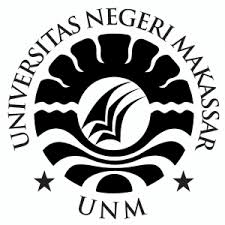 PENGEMBANGAN SISTEM INFORMASI PENJUALAN DAN PENGENDALIAN PERSEDIAAN BARANG MENGGUNAKAN METODE ECONOMIC ORDER QUANTITY (EOQ)IRWANDY AHMAD1329040057Skripsi Ini Dibuat Untuk Memenuhi Sebagian Persyaratan Untuk Mendapatkan Gelar Sarjana PendidikanPENDIDIKAN TEKNIK INFORMATIKA DAN KOMPUTERJURUSAN PENDIDIKAN TEKNIK ELEKTROFAKULTAS TEKNIKUNIVERSITAS NEGERI MAKASSAR2018ABSTRAKIrwandy Ahmad, 2018. Pengembangan Sistem Informasi Penjualan dan Pengendalian Persediaan Barang Menggunakan Metode Economic Order Quantity (EOQ). Skripsi. Program Studi Pendidikan Teknik Informatika dan Komputer, Jurusan Pendidikan Teknik Elektro, Fakultas Teknik, Universitas Negeri Makassar. Pembimbing: Syahrul dan Satria Gunawan Zain.Tujuan dari penelitian ini adalah mengetahui pengembangan sistem informasi penjualan dan metode Economic Order Quantity  dalam pengendalian persediaan stok barang pada UD Adhi Utama Mandiri. Penelitian ini menggunakan model SDLC (Software Development Life Cycle). System Development Life Cycle (SDLC) dengan model pengembangan prototype. Teknik analisis data yang digunakan adalah analisis deskriptif. Sedangkan untuk pengujian kualitas perangkat lunak berdasarkan pengujian standar ISO 9126 menggunakan 4 karakteristik, yakni karakteristik functionality, reliability, portability dan usability. Hasil penelitian ini adalah sistem informasi penjualan dan pengendalian persediaan barang pada  UD Adhi Utama Mandiri yang digunakan oleh perusahaan untuk penjualan. pengujian dengan menggunakan Standar ISO 9126 menunjukkan hasil yang sangat baik disetiap 4 karakteristik yang diuji.Kata Kunci: Sistem Informasi, EOQ , Web.DAFTAR PUSTAKA[1]	U. S. Sidin, “SISTEM INFORMASI PENJADWALAN MATA PELAJARAN BERBASIS WEB,” semanTIK, vol. 2, no. 1, 2016.[2]	U. S. Sidin, “Penerapan Strategi Scaffolding Pada Pembelajaran Pemrograman Web Di Smk Kartika Wirabuana 1,” Publ. Pendidik., vol. 6, no. 3, 2016.[3]	A. R. Toding, R. Niswaty, and H. Akib, “EFEKTIVITAS PELAKSANAAN SISTEM INFORMASI MANAJEMEN PADA KANTOR WAHANA LINGKUNGAN HIDUP SULAWESI SELATAN DI KOTA MAKASSAR,” J. Off., vol. 1, no. 1, pp. 71–79, 2015.[4]	N. NURHAYATI, “PERANCANGAN SISTEM INFORMASI FAULT POINT DI SMA NEGERI I KECAMATAN JETIS KAB. PONOROGO BERBASIS PROGRAM VISUAL BASIC.” Universitas Muhammadiyah Ponorogo, 2012.[5]	N. NURHAYATI, “IMPLEMENTASI WEB SERVICE PADA SISTEM INFORMASI PENJUALAN PERLENGKAPAN KOMPUTER" CAHAYA CAMPUS COMPUTER CENTER" SEMARANG MENGGUNAKAN XML.” UNIVERSITAS STIKUBANK SEMARANG, 2014.